Пенсионеры, имеющие иждивенцев, имеют право на повышенную пенсиюОтдел Пенсионного фонда России в Раздольненском районе  (далее - Отдел) напоминает:  пенсионеры, чьи дети являются школьниками или студентами, имеют право на получение повышенной фиксированной выплаты к страховой пенсии по старости или инвалидности. Право на повышенную пенсию имеют оба родителя, получающие страховую пенсию по старости или страховую пенсию по инвалидности, в сумме, равной одной третьей суммы фиксированной выплаты к установленной пенсии на каждого нетрудоспособного члена семьи, но не более чем на трех нетрудоспособных членов семьи.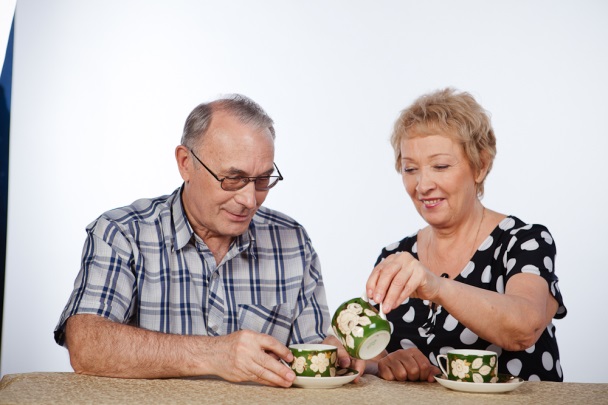 Так с 1 января 2019 года размер надбавки за одного иждивенца составляет 1778,06 рублей, за двоих иждивенцев — 3556,12 рублей, за трех иждивенцев — 5334,19 рублей. На детей до 18 лет повышенная фиксированная выплата к страховой пенсии родителям устанавливается  независимо от факта учебы, так как иждивение детей до 18 лет предполагается и не требует подтверждения. На детей старше 18 лет дополнительно представляются документы, подтверждающие их обучение на очной форме (справка из учебного заведения о дате начала и продолжительности обучения, форме обучения с обязательной ссылкой на номер и дату приказа по учебному заведению) и нахождение ребенка на иждивении родителей-пенсионеров. Студент должен быть не старше 23 лет, обучаться  на дневном отделении в средних специальных или высших учебных заведениях.Если студент отчисляется или переводится на иную форму обучения, пенсионеру необходимо сообщить об этом в Клиентскую службу Отдела. В противном случае возникнет переплата, которую в дальнейшем будут удерживать из пенсии.